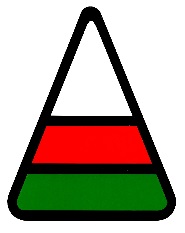 EISTEDDFOD GENEDLAETHOL YR URDD            SIR DDINBYCH 2020EISTEDDFOD GENEDLAETHOL YR URDD            SIR DDINBYCH 2020CYSTADEUAETHCYFANSODDI CÂN GORAWL ADDAS I GYFARCH Y CYFANSODDWR BUDDUGOL YN YSTOD SEREMONI TLWS Y CERDDORManylion:Cyfansoddi cân addas i gôr ysgol deulais neu drillais gan ddefnyddio’r geiriau ar y wefan.Dim hwy na 2 funudCyflwyno copi MIDI neu gopi PDF trwy e-bost (ni dderbynir fformatiau eraill); Yn agored i holl drigolion dalgylch yr Eisteddfod;Bydd y gân fuddugol yn cael ei pherfformio yn ystod Prif Seremoniau Eisteddfod 2020.Caniateir cyflwyno mwy nag un ymgais;Rhaid cyflwyno pob ymgais trwy e-bost at nesta@urdd.org erbyn y 19eg o Chwefror, 2020.CYSTADEUAETHCYFANSODDI CÂN GORAWL ADDAS I GYFARCH Y CYFANSODDWR BUDDUGOL YN YSTOD SEREMONI TLWS Y CERDDORManylion:Cyfansoddi cân addas i gôr ysgol deulais neu drillais gan ddefnyddio’r geiriau ar y wefan.Dim hwy na 2 funudCyflwyno copi MIDI neu gopi PDF trwy e-bost (ni dderbynir fformatiau eraill); Yn agored i holl drigolion dalgylch yr Eisteddfod;Bydd y gân fuddugol yn cael ei pherfformio yn ystod Prif Seremoniau Eisteddfod 2020.Caniateir cyflwyno mwy nag un ymgais;Rhaid cyflwyno pob ymgais trwy e-bost at nesta@urdd.org erbyn y 19eg o Chwefror, 2020.COMPETITIONCOMPOSE A CHORAL PIECE SUITABLE TO GREET THE WINNER DURING THE COMPOSER’S MEDAL CEREMONYDetails:Compose a song suitable for a school choir in two or three part using the words on the webisteNo longer than 2 minutesPresent the work in MIDI format or a PDF copy by e-mail (no other format acceptable)Open to everyone within the Eisteddfod area.The winning song will be performed at the Main Ceremonies of the 2020 Eisteddfod Multiple entries are permitted;All entries to be submitted by     e-mail to nesta@urdd.org by    the 19th of February, 2020.HEFYDCofiwch y cystadlaethau CYFANSODDI sydd ar dudalen 55 y RHESTR TESTUNAU 2020 sydd i’w cyflwyno i Swyddfa’r Eisteddfod, Glan-llyn erbyn Mawrth 1 2020.Gwefan: www.urdd.cymruHEFYDCofiwch y cystadlaethau CYFANSODDI sydd ar dudalen 55 y RHESTR TESTUNAU 2020 sydd i’w cyflwyno i Swyddfa’r Eisteddfod, Glan-llyn erbyn Mawrth 1 2020.Gwefan: www.urdd.cymruALSOSee page 55 of the 2020 Syllabus for further COMPOSITION competitions which are to be submitted to the Urdd Eisteddfod Office, Glan-llyn by March 1 2020).  See website: www.urdd.cymru